Статья 1. Внести в Закон Пермского края от 09.12.2009 № 546-ПК «О пенсии за выслугу лет лицам, замещавшим государственные должности Пермской области, Коми-Пермяцкого автономного округа, Пермского края и муниципальные должности в муниципальных образованиях Пермской области, Коми-Пермяцкого автономного округа, Пермского края» (Бюллетень законов Пермского края, правовых актов губернатора Пермского края, Правительства Пермского края, исполнительных органов государственной власти Пермского края, 14.12.2009, № 49; 05.12.2011, № 48; 13.07.2015, № 27; 14.11.2016, № 45; 06.03.2017, № 9) следующие изменения:Часть 1 статьи 2 изложить в следующей редакции:«1. Лица, освобожденные от государственной (муниципальной) должности в связи с прекращением полномочий, в том числе досрочно, в связи с ликвидацией органа местного самоуправления (преобразования муниципального образования), при выходе на страховую пенсию имеют право на получение пенсии за выслугу лет в случаях и порядке, установленных настоящим законом.».Абзац второй части 1 статьи 4 после слов «при исполнении полномочий от пяти до десяти лет» дополнить словами «, в том числе при исполнении полномочий менее пяти лет в связи с ликвидацией органа местного самоуправления (преобразования муниципального образования)».Статью 15 дополнить частью 42 следующего содержания:«42. Для лиц, замещающих муниципальную должность в муниципальном образовании Пермского края и прекративших исполнение своих полномочий в связи с ликвидацией органа местного самоуправления (преобразования муниципального образования), считать полным сроком исполнения их полномочий весь период замещения муниципальной должности в муниципальном образовании Пермского края до момента ликвидации органа местного самоуправления (преобразования муниципального образования).».Статья 2. Настоящий Закон вступает в силу через десять дней после дня его официального опубликования.ПРОЕКТВнесен Земским Собранием Краснокамского муниципального района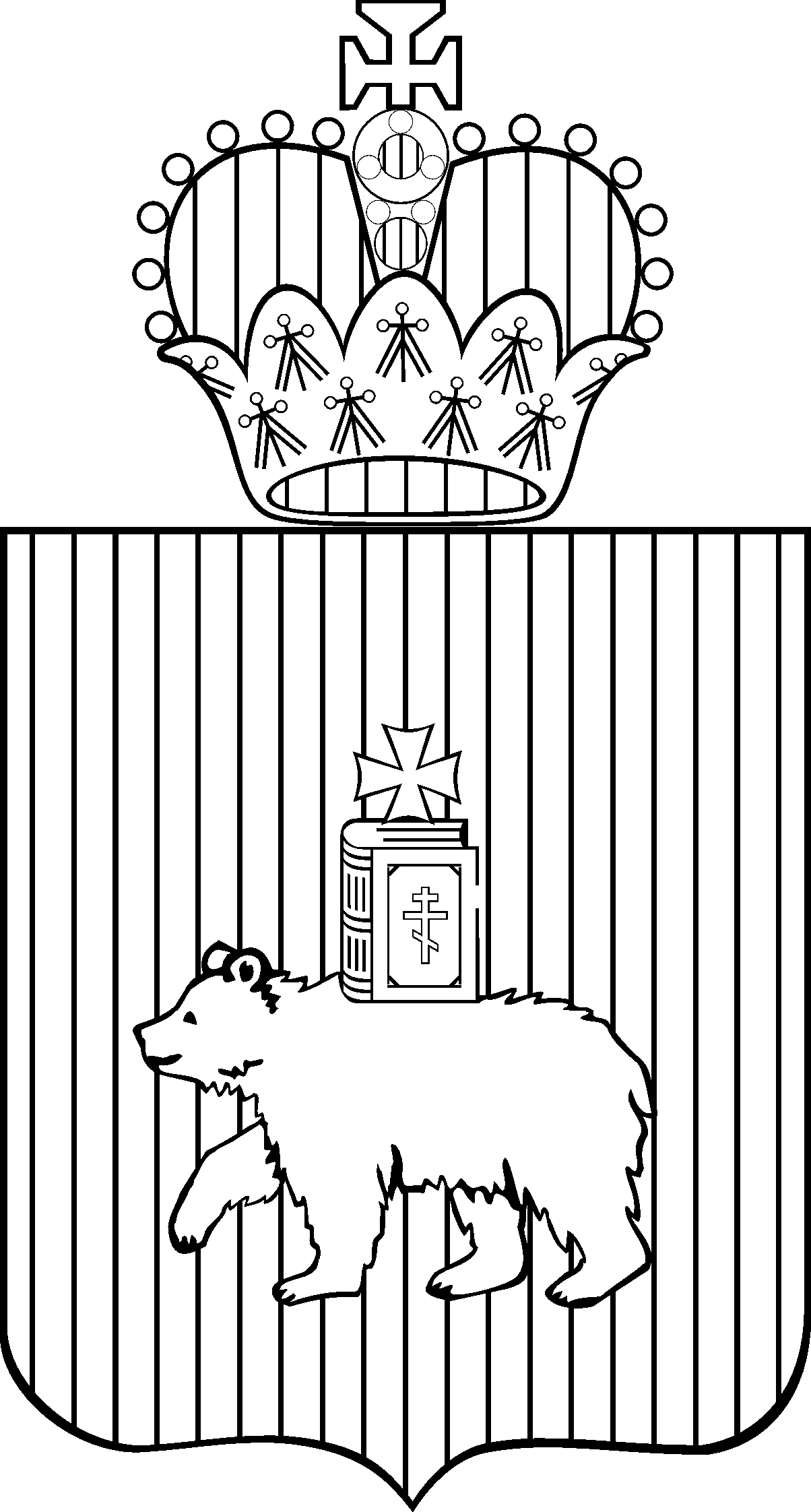 ЗАКОН  ПЕРМСКОГО  КРАЯО внесении изменений в Закон Пермского края от 09.12.2009 № 546-ПК «О пенсии за выслугу лет лицам, замещавшим государственные должности Пермской области, Коми-Пермяцкого автономного округа, Пермского края и муниципальные должности в муниципальных образованиях Пермской области, Коми-Пермяцкого автономного округа, Пермского края»Принят Законодательным СобраниемПермского края [Дата принятия]Губернатор
Пермского краяМ.Г.Решетников[Дата регистрации]   № [Номер регистрации][Дата регистрации]   № [Номер регистрации]